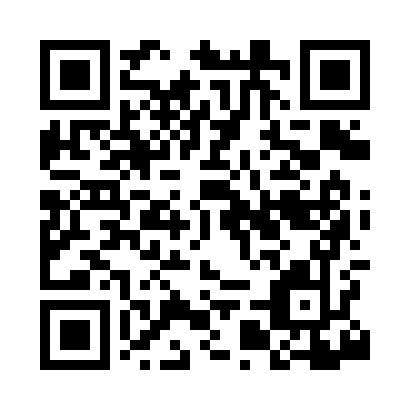 Prayer times for Casa Fria, New Mexico, USAMon 1 Jul 2024 - Wed 31 Jul 2024High Latitude Method: Angle Based RulePrayer Calculation Method: Islamic Society of North AmericaAsar Calculation Method: ShafiPrayer times provided by https://www.salahtimes.comDateDayFajrSunriseDhuhrAsrMaghribIsha1Mon4:335:591:145:028:299:552Tue4:346:001:145:028:289:543Wed4:346:001:145:028:289:544Thu4:356:011:145:028:289:545Fri4:366:011:155:038:289:536Sat4:366:021:155:038:289:537Sun4:376:021:155:038:289:538Mon4:386:031:155:038:279:529Tue4:386:031:155:038:279:5210Wed4:396:041:155:038:279:5111Thu4:406:051:165:038:269:5112Fri4:416:051:165:038:269:5013Sat4:426:061:165:038:259:4914Sun4:436:061:165:048:259:4915Mon4:436:071:165:048:259:4816Tue4:446:081:165:048:249:4717Wed4:456:081:165:048:249:4718Thu4:466:091:165:048:239:4619Fri4:476:101:165:048:229:4520Sat4:486:101:165:048:229:4421Sun4:496:111:165:048:219:4322Mon4:506:121:165:048:219:4223Tue4:516:131:165:038:209:4124Wed4:526:131:165:038:199:4025Thu4:536:141:165:038:189:3926Fri4:546:151:165:038:189:3827Sat4:556:161:165:038:179:3728Sun4:566:161:165:038:169:3629Mon4:576:171:165:038:159:3530Tue4:586:181:165:038:149:3431Wed4:596:191:165:028:149:33